Review Test Submission: Chapter 4 GoetschContentQuestion 11 out of 1 pointsQuestion 21 out of 1 pointsQuestion 31 out of 1 pointsQuestion 41 out of 1 pointsQuestion 51 out of 1 pointsQuestion 61 out of 1 pointsQuestion 71 out of 1 pointsQuestion 81 out of 1 pointsQuestion 91 out of 1 pointsQuestion 101 out of 1 pointsQuestion 111 out of 1 pointsQuestion 121 out of 1 pointsQuestion 131 out of 1 pointsQuestion 141 out of 1 pointsQuestion 151 out of 1 pointsWednesday, February 10, 2016 1:21:41 PM ESTUserKelsey BradleyCourse2016SP*IET*422*301 (Ind Safe Stand & Enfo)TestChapter 4 GoetschStarted2/10/16 12:59 PMSubmitted2/10/16 1:04 PMStatusCompletedAttempt Score15 out of 15 points  Time Elapsed4 minutes out of 30 minutesInstructionsYou have 30 minutes to complete this quiz.Colleges across the country have responded to the need for formal education for safety and health managers.Engineers can make a significant contribution to safety.The most important member of the safety and health team is the health nurse.Professional certification is an excellent way to establish credentials in the safety, health, and environmental management profession.The design process includes all the following steps except which of the following?The job description of the safety and health manager is simple.There are only few agencies and organizations that provide updated training for safety and health managers.Professional certification is an excellent way to establish one’s status in the field of safety and health.In some companies the safety and health manager might be a person who has other duties.The National Safety Council is a professional agency that focuses on safety and health issues.The safety and health manager must understand the bottom line concerns of all the following except:Productivity, quality, cost, and response time are which of the following?Which of the following is the most likely candidate to work as safety engineers?There are signs that engineering schools are becoming less sensitive to safety and health issues.Which of the following is the professional field that is concerned with motion and the processes whereby other energy forms are converted into motion?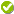 